Corrigendum-IBihar Medical Services and Infrastructure Corporation Limited (BMSICL) had invited E-Bids from the interested parties for the procurement, rate contract and the supply of Medical equipment vide Tender No.-BMSICL/2022-23/ME-295. During Pre-bid meeting various suggestions were received from different prospective bidders regarding amendment in technical specification of equipment which were discussed and deliberated on by the experts. On the basis of their recommendations certain amendments in the technical specification of the equipment have been made which are annexed as Annexure-I of this corrigendum. Rest of the terms and conditions of the NIT shall remain unchanged. In order to facilitate maximum participation of bidders tender schedule is being revised as following:-      							                                            GM (Procurement)                                                                                                                                          BMSICL   Annexure-I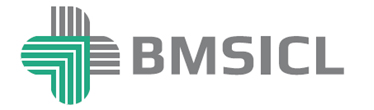 Bihar Medical Services & Infrastructure Corporation Limited    4th floor State Building Construction Corporation Limited. Hospital Road, Shastri Nagar, Patna 800023, Phone/Fax: + 91612 2283287, + 91612 2283288Tender Reference No. BMSICL/2022-23/ME-295Date and time for downloading of bid document Up to 09th November 2022 till 17:00 Hrs. Last date and time of submission of online bids12th November 2022 till 17:00 Hrs. Last date and time of submission of original documents of EMD, Tender Fee and Document.15th November 2022 till 14:00 Hrs.  Date, Time and Place of opening of Technical Bid15th November 2022 (at 15:00 Hrs.) on the website of www.eproc.bihar.gov.inin the office of BMSICL Date and time of opening of financial Bids To be announced later on www.eproc.bihar.gov.in Sl.no.Technical Specification as per tenderAmendmentName of Equipment:-CTG Machine    Name of Equipment:-CTG Machine    Name of Equipment:-CTG Machine    1Fetal Monitor for recording and analyzing the Fetal Heart Rate (FHR) on beat- to beat basis.Wireless Fetal Monitor for recording and analyzing the Wireless Fetal Heart Rate (FHR), Toco & Movement
Marker on beat- to beat basis.2Toco and maternally sensed fetal movements, both manually and automatically detected.No Change3Should have facility of twin monitoring.No Change4Graph on thermal printer with the machine, only thermal paper is required.No Change5Display of FHR up to twins GHR 1 & FHR2 & TOCO on 10” or more TFT/LCD display.Display of FHR up to twins GHR 1 & FHR2 & TOCO on 10” or more TFT/LCD Colour Touch Screen display6Uterine contractions alarm. Alarm delay facility, so that alarm is available only if the alarming condition is persistent for preset time. TFT/LCD panel with ON-LINE user friendly alarm and patient data.No Change7Actual FHR in BPM.No Change8Blinking corresponding to each Beat.No Change9UA in % Alarm massage display High/Low FHR limits.No Change10Patient ID no. Memory Backup/ Graphical or Tabular trend for minimum 24 hours with fast printing facility. Feather touch key operated volume control.No Change11In-built / separate acoustic stimulator with a separate marker on the graph for acoustic stimulators.No Change12Ultrasound transducer should be multi crystal wide beam pulsed Doppler with frequency of 1 MHZ.No Change13Fetal Heart Rate: measurement Range: 50-220 BPM.No Change14Signal processing: Auto Correlation.No Change15External Toco transducer which should be a sealed waterproof unit. Guard ring designed to reduce maternal respiration artifact. Measurement Range: 0-100 Units.No Change16Event Marker-Hand held, patient operated as well as front panel operated. Voltage-230 V AC ± 10%, 50 HZ.No Change17Unit should be designed as per IEC-601-1 (certificate to be submitted).No Change18Unit should be BIS/CE certified and from ISO 9001 :2008/ISO 13485 certified manufacturers.(a) USFDA/European CE(issued by notified body)/BIS Certified.(b) 9001:2008/ISO 13485 (from NABCB accredited CBs.)19Firm should mention all the pre-installation requirements in technical bid.No Change20The company should mention the make & model name/number of the quoted equipment and submit the technical brochure of the quoted model in the technical bid along with compliance sheet as per technical specifications.No Change21User manual with trouble shooting guidelines should be provided by supplier.No Change22Should be supplied with the following accessories at the time of installation- Transducer belt, belt Belt buckles, Main cables, interconnecting cables, ultrasound gel bottles (10 no.).No ChangeName of Equipment:-Phototherapy  Name of Equipment:-Phototherapy  Name of Equipment:-Phototherapy  1Phototherapy should be based on advanced LED technology. No Change2In LED technology the irradiance should cover the entire treatment area. No Change3Lamp source should be continuous till table to 90⁰ angle to cover the entire treatment area. No Change4System should be height adjustable with built-in non resettable timer. No Change5It should be supplied with a compatible trolley. No Change6Should work with input 200 to 240Vac 50 Hz supply. No Change7US FDA/ European CE (Issued by a notified body) approved Model should be offered. (a) USFDA/European CE(issued by notified body)/BIS Certified.(b) 9001:2008/ISO 13485 (from NABCB accredited CBs.)Name of Equipment:-Digital Video ColposcopeName of Equipment:-Digital Video ColposcopeName of Equipment:-Digital Video ColposcopeFull HD Colposcope1It Should be Full HD Technology with CMOS Sensor.No Change 2It Should be HDMI Video transfer on screen.No Change 3It Should be 1080p Resolution Sensor (1920x1080)/Good qualityNo Change 4It Should be Aspect Ratio 16:9No Change 5It Should be 21.2 Mega PixelsNo Change 6It Should be No need of Dongle & Capture CardNo Change 7It Should be 5 Grades of green FilterNo Change 8It Should be USB3.0 port for transfer HD video speed of 4.8 gaps to the PC or Laptop.No Change 9It Should be Recommended Lamp life 50000 hours or max.No Change 10It Should be Highest quality 1-52x Magnification.No Change 11It Should be Progressive Scanning Lines.No Change 12It Should be Latest Digital Matrix Processor.No Change 13It Should be Fine Advance & fast Auto/Manual focus Fine Technology.No Change 14It Should be E Flips & Mirror image Facility.  No Change 15It Should be Display of genuine tissue color and tone.No Change 16It Should be Corner to Corner Uniform Brightness.No Change 17It Should be Real time display of magnification.No Change 18It Should be Acetic acid Test TimerNo Change 19It Should be Electronic Green Filter with no light loss.No Change 20It Should be Black Morphological filter.No Change 21It Should be Minimum illumination 0.1 Lux.No Change 22It Should be Remote control.No Change 23It Should be Foot Witch.No Change 24Digital Video Colposcope should be European CE Certificate from Notified body registered   in European Commission/USFDA approved/BIS(a) USFDA/European CE(issued by notified body)/BIS Certified.(b) 9001:2008/ISO 13485 (from NABCB accredited CBs.)Multi- function Image processing software 1It Should be integrated Management of View Examination, image capture & Freeze, Recording, Observation, Processing.No Change 2It Should be Can be integrated to LAN and HIS and HIS.No Change 3It Should be Reference pictures library to help user.No Change 4It Should be Statistics mode with automatic flow chart facility is provided.No Change 5It Should be Printing of Multi Format photo report with Hammond graph Report.No Change 6It Should be Powerful Comparison to compare.No Change 7It Should be Colposcopy REID & SWEDE Evaluation.No Change 8It Should be Report can be e-mailed as well.No Change 9Digital video colposcope and Image processing software shall be from same manufacturer.No Change Computer with printer, ups, trolley.1Should Have 21” color TFT/LDC/LCD flat panel Monitor.No Change 2Should Have Microsoft Windows 10.No Change 3Should Have 500GB Hard Disk.No Change 4Should Have Intel Core i7 Processor or better.No Change 5Should Have 8GB Ram.No Change 6Inkjet Colored Printer.No Change 7Trolley with good quality.No Change 8Training about instrument free of cost.Deleted9Demo instrument should be given in front of technical committee before final approval.Deleted  